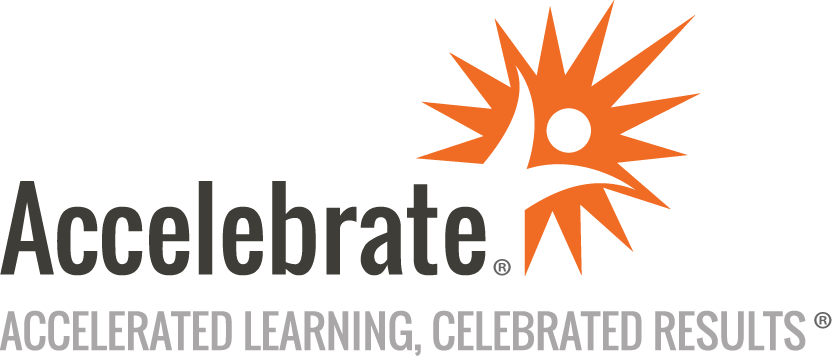 Network Programming and Administration using PythonCourse Number: PYTH-210
Duration: 3 daysOverviewThis Network Programming and Administration using Python training course teaches attendees how to create TCP/IP client and server programs using multi-tasking and multi-threading in Python. Students learn how to use Paramiko, Netmiko, and NAPALM (Network Automation and Programmability Abstraction Layer with Multivendor support) libraries and functions to obtain network device and configuration information, automate SSH tasks to communicate with network devices, and automate network device configurations changes.PrerequisitesParticipants must be working systems and/or network administrators/engineers/technicians with some experience with fundamental Linux utilities and commands. Python programming experience and working knowledge of a vendor-specific network device (CLI) are useful but not essential.MaterialsAll Python programming training students receive comprehensive courseware covering all topics in the course.Software Needed on Each Student PCAttendees will not need to install any software on their computer for this class. The class will be conducted in a remote environment that Accelebrate will provide; students will only need a local computer with a web browser and a stable Internet connection. Any recent version of Microsoft Edge, Mozilla Firefox, or Google Chrome will be fine.ObjectivesLearn sufficient Python programming skills to write programs that manage and configure network devicesWrite robust code for multi-tasking and multi-threaded operationsInstall and use Paramiko, Netmiko, and NAPALM capabilities for managing and configuring network devicesAcquire network device informationAutomate changes to network device configurationsOutlineIntroduction to Python Data Types and Operations [depth as needed] Python program layoutExecuting a Python programScalar variables and operationsTuple and list array variables and operationsDictionary variables and operationsFunction creation and callingMulti-tasking and Multi-threading TCP/IP Client/Server Python Programs Python multi-tasking serverAvoiding zombie processes from a multi-tasking serverPython network clientPython multi-threading serverAvoiding zombie threads from a multi-threading serverCreating a daemon (server) process in PythonImplement a daemon-based multi-tasking or multi-threading serverRequired Setup for Accessing Network Devices Resource requirements for an accessible network deviceOverview of EVE-NG setup for network device emulationObtaining Network Information and Configuring Network Devices (Paramiko) Overview of ParamikoSSH capabilitiesObtaining and installing the Paramiko SSH libraryInitial connection to a network device via the SSH connect methodSending and receiving network device information via Paramiko SSH methodsObtaining Network Information and Configuring Network Devices (Netmiko) Overview of the Netmiko library capabilities (wrapper around Paramiko SSH)Obtaining and installing the Netmiko librarySuccessfully establishing a connection to network deviceBasic informational extraction commandsExecution of configuration commands with possible commit actionsPlatform auto-detection from SSHObtaining Network Information and Configuring Network Devices  Overview of NAPALM (Network Automation and Programmability Abstraction Layer)Obtaining and installing the NAPALM library on LinuxNAPALM common API interface to establish a connection to a network deviceBasic retrieval of state data from a network deviceLoading, replacing, merging, and committing configuration changesRolling back committed changesAnsible modules to drive NAPALM actionsConclusion